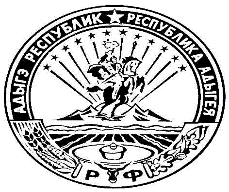 СОВЕТ НАРОДНЫХ ДЕПУТАТОВ МУНИЦИПАЛЬНОГО ОБРАЗОВАНИЯ «ТИМИРЯЗЕВСКОЕ СЕЛЬСКОЕ ПОСЕЛЕНИЕ»РФ, Республика Адыгея, 385746, п.Тимирязева, ул.Садовая, 14Р Е Ш Е Н И Е     От 29.06.2020 года                   			                    	№ 111«О внесении изменений и дополнений в 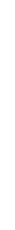 Решение Совета народных депутатов Муниципального образования «ТимирязевскоеСельское поселение» от 23.12.2019 № 98«О бюджете муниципального образования «Тимирязевское сельское поселение» на 2020 год И плановый период 2021-2022 годов» В соответствии со статьей 25 Устава муниципального образования «Тимирязевское сельское поселение», Совет народных депутатов муниципального образования «Тимирязевское сельское поселение» решил:Внести в Решение Совета народных депутатов муниципального образования «Тимирязевское сельское поселение» от 23.12.2019 № 98 «О бюджете муниципального образования «Тимирязевское сельское поселение» на 2020 год и плановый период 2021-2022 годов» следующие изменения и дополнения: В статье 1: В пункте 1 подпункт 1: число 18 680,40 тыс. руб. заменить числом           18 745,16 тыс. руб. общий объем доходов; В пункте 1 подпункт 2: число 19 462,40 тыс. руб. заменить числом 19 527,16 тыс. руб. общий объем расходов.2.  Приложения 2,3,4,5 изложить в новой редакции.3. Настоящее решение вступает в силу со дня его подписания.Председатель Совета народных депутатов МО «Тимирязевское сельское поселение» ____________________ Н.А. ДельновПриложение
к решению Совета народных депутатов муниципального образования «Тимирязевское сельское поселение» от 29.06.2020 г. № 111Пояснительная запискак решению Совета народных депутатов «Тимирязевское сельское поселение» № 111 от 29.06.2020 г.Настоящая пояснительная записка содержит информацию об основных подходах, применяемых при формировании доходной  и расходной частей бюджета муниципального образования «Тимирязевское сельское поселение» на 2020 год и плановый период 2021 - 2022 годов, на основании Устава муниципального образования «Тимирязевское сельское поселение» и  Федерального закона № 131-ФЗ от 06.10.2003 предлагается внести следующие изменения в решение Совета народных депутатов муниципального образования «Тимирязевское сельское поселение» 23.12.2019 № 98 «О бюджете муниципального образования «Тимирязевское сельское поселение» на 2020 год и плановый период 2021-2022 годов»Предлагается изменить план налоговых и неналоговых поступлений на:тыс.руб.Изменения, вносимые в структуру расходов бюджета муниципального образования «Тимирязевское сельское поселение» на основании изменения доходной части бюджета муниципального образования «Тимирязевское сельское поселение» на 2020 год за счет перераспределения доходов: тыс.рубДоходная часть Бюджета муниципального образования «Тимирязевское сельское поселение» на 2020 год увеличится на + 64,76 тыс. руб. и составит 18 745,16 тыс. руб.  Расходная часть Бюджета муниципального образования «Тимирязевское сельское поселение» на 2020 год увеличится на + 64,76 тыс. руб. за счет перераспределения доходов и составит 19 527,16 тыс. руб.  Начальник финансового отдела                                                               Н.В. ОбразцоваВид доходаКБКИзменение ПояснениеДоходы от реализации иного имущества, находящегося в собственности сельских поселений (за исключением имущества муниципальных бюджетных и автономных учреждений, а также имущества муниципальных унитарных предприятий, в том числе казенных), в части реализации основных средств по указанному имуществу76711402053 100000410+ 35,76Доходы от реализации иного имущества (Жилой дом по ул. Лесная, п. Тимирязева)Прочие неналоговые доходы бюджетов сельских поселений76711705050100000180+ 29,00Поступление от объектов нестационарной торговлиИтого+ 64,76НаименованиеРазд.ЦСВРИзменениеПримечаниеЖилищно-коммунальное хозяйство0500- 150,56Коммунальное хозяйство0502- 100,56Мероприятия по организации теплоснабжения050264002 00960200- 100,00- 100,00 тыс. руб. – отсутствие обязательств по теплоснабжениюИные бюджетные ассигнования050264002 00960800- 0,56- 0,56  тыс. руб. – отсутствие обязательствБлагоустройство0503 - 50,00Мероприятия по захоронению 050364003 00990200- 50,00-50,00 – отсутствие обязательствКультура0801+ 215,32Культура080166000 02010200+ 197,90+ 197,90 тыс. руб. – возникновение обязательств по оплате за теплоснабжение СДК в п. ТимирязеваИные бюджетные ассигнования080166000 02010800+ 17,42+ 17,42 тыс. руб. – возникновение обязательств по оплате налога на  по имуществоИТОГО + 64,76